Srijeda, 2. 2. 2022. 1. sat Hrvatski jezik Veliko i malo tiskano slovo Ć ć – spoznavanjeUvodni dioPromotri sliku u početnici na 48. stranici.Koje je doba dana prikazano na slici? Tko je prikazan na slici? Pročitaj pjesmu u početnici ili zamoli nekoga od ukućana.Koji se glas čuje najviše puta?Danas ćeš se upoznati s glasom i slovo Ć ćGlavni dioU kojim se još riječima čuje glas Ć ć? Znaš li ti još koju riječ u kojoj je glas ć?TRAŽIM GLAS – imenuj sličice, rastavi riječ na slogove. Pokazuj za svaki glas jedan prst. Odredi je li glas na početku, u sredini ili na kraju riječi.   Pogledaj kako se piše veliko i malo tiskano slovo Ć ć.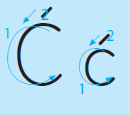 Kakva je razlika između velikog i malog tiskanog slova Ć ć?
Piši slovo Ć ć po zraku i stolu.TRAŽIM SLOVO – u početnici pronađi u riječima slovo Ć ć i odredi gdje se u riječi nalazi glas Ć ć.Pogledaj slike, imenuj što je na slikama i odredi gdje u riječi se nalazi glas Ć ć: https://www.e-sfera.hr/dodatni-digitalni-sadrzaji/7342f607-59ea-46a3-a276-b953062ad6a2/Pogledaj kako pravilno napisati veliko i malo tiskano slovo Č č: https://www.e-sfera.hr/dodatni-digitalni-sadrzaji/7342f607-59ea-46a3-a276-b953062ad6a2/PIŠEM SLOVA: Pogledaj kako smještamo veliko i malo tiskano slovo Ć ć u crtovlje tvoje pisanke. 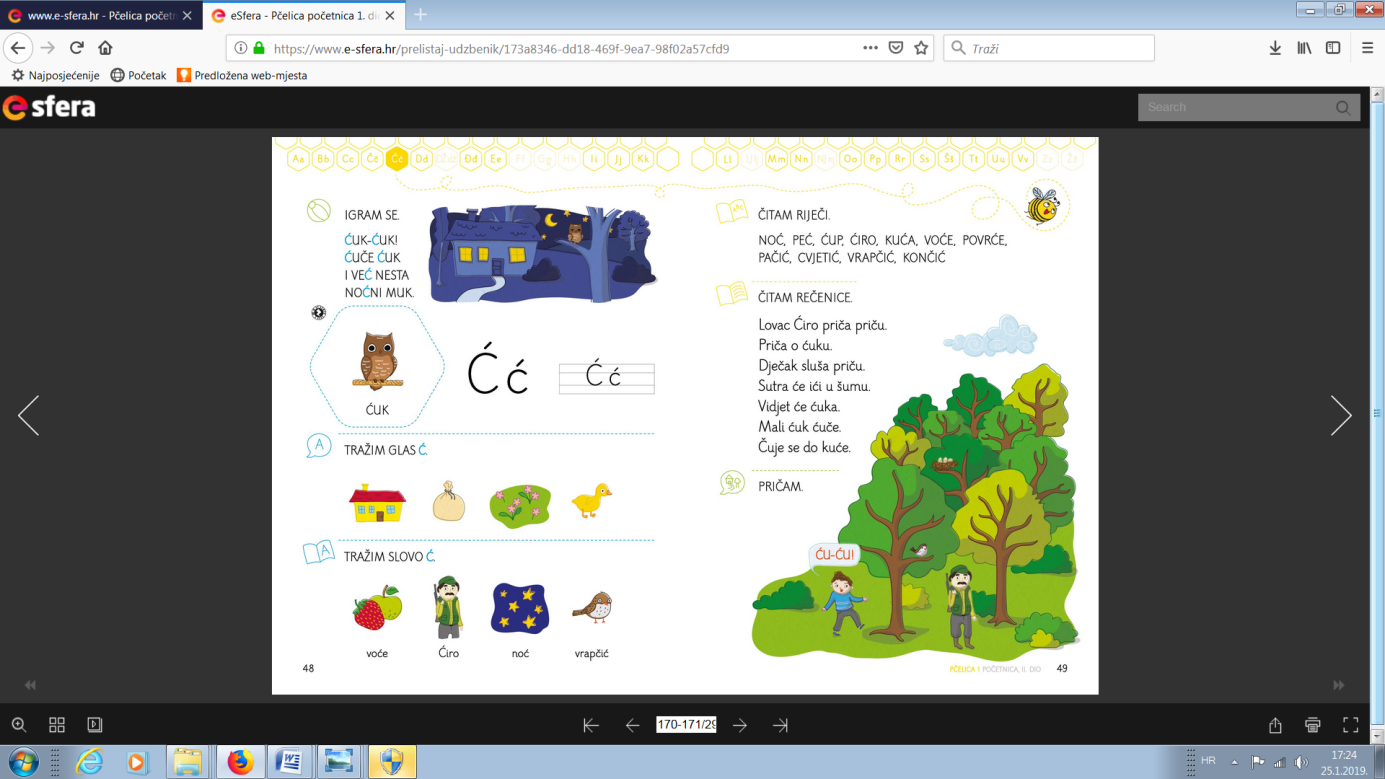 Ispiši dva retka u svojoj početnici na 48. stranici. A zatim dva retka u svoju pisanku. Pazi kako držiš olovku i ruku, budi  uredan/uredna!Pročitaj riječi i rečenice u početnici  na 49. stranici.Koje je doba dana? Tko je u šumi? Tko se čuje? Kako se glasa ćuk?RADOZNALICI: https://www.e-sfera.hr/dodatni-digitalni-sadrzaji/7342f607-59ea-46a3-a276-b953062ad6a2/Što si saznao/saznala o ćuku?VJEŽBANJEOdgovori na pitanja u pisanku velikim tiskanim slovima.TKO PRIČA PRIČU? GDJE JE ĆUK?Pazi da na pitanja odgovoriš punom rečenicom. Ne zaboravi rečenični znak!Završni dioZamisli da te lovac Ćiro poveo u šumu. Što ste tamo vidjeli, čuli, doživjeli? Ispričaj. Nacrtaj.2. sat Matematika MATEMATIKA:   Zamjena mjesta pribrojnika – usvajanje novih sadržajaUVODNI DIORiješi zadatak  u uvodnom dijelu  udžbenika str.80. pod naslovom ZNAM.Što znamo? (zbrajati brojeve, imenovati brojeve u računskoj radnji zbrajanja)Danas ćemo naučiti što se događa kada pribrojnici zamjene mjesta.SREDIŠNJI DIO Pogledaj prezentaciju:zamjena_mjesta_pribrojnika.ppsx Promotri ilustraciju na 80. stranici udžbenika:Što su napravili dječak i djevojčica? (Zbrajali su šalice: 2 zelene plus tri roze – ukupno 5 šalica; zatim 3 roze plus dvije zelene – ukupno pet šalica)                                                      2 + 3 = 3 + 2                  AKO PRIBROJNICI ZAMIJENE MJESTA ZBROJ OSTAJE ISTI.Riješite zadatak pri dnu 80. stranice. Što uočavate? 
(Zamijenili smo mjesta pribrojnicima, ali se zbroj nije promijenio.)Ponovimo:
Što smo danas naučili? Kako se zovu brojevi koje zbrajamo? Kako se zove rezultat zbrajanja? Što se događa sa zbrojem kada pribrojnicima zamijenimo mjesta? ZAVRŠNI DIORiješi zadatke s 81. stranice u udžbeniku.Otvori poveznicu, vježbaj i zabavi se:
https://www.e-sfera.hr/dodatni-digitalni-sadrzaji/f08c798f-3dc0-487f-a965-1c508b0a7bf7/ (primijeni znanje)
Domaća zadaća - Zbirka zadataka Moj sretni broj, str. 68, fotografiju zadaće pošalji u virtualnu učionicu.Plan ploče: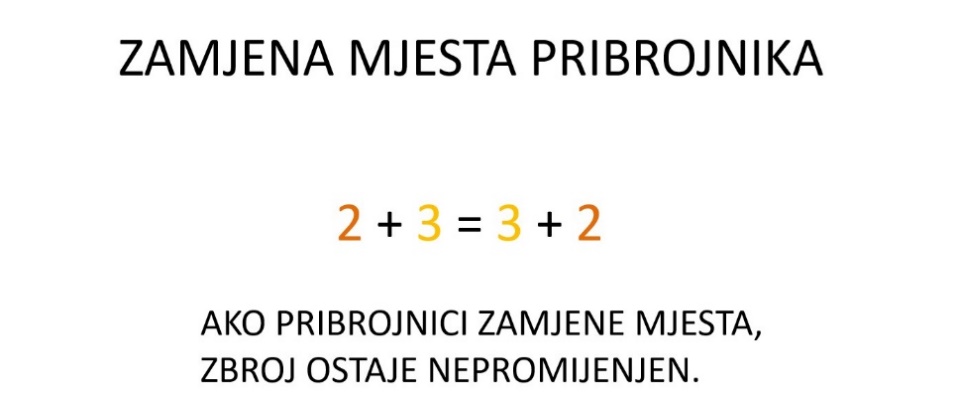 3. sat Likovna kultura Dovršavanje radova 4. sat Tjelesna i zdravstvena kultura Pratite HRT Škola na trećem